    1st Grade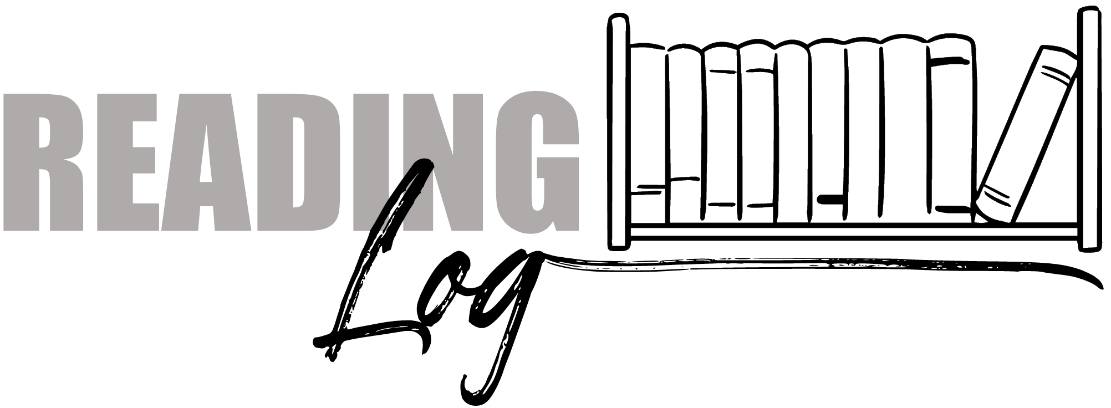 Name: 							DateTitleAuthorNumber of PagesReading TimeSignature